Виноградненский отдел МБУК ВР «МЦБ» им. М.В. Наумова«В дружбе единство»(текст беседы)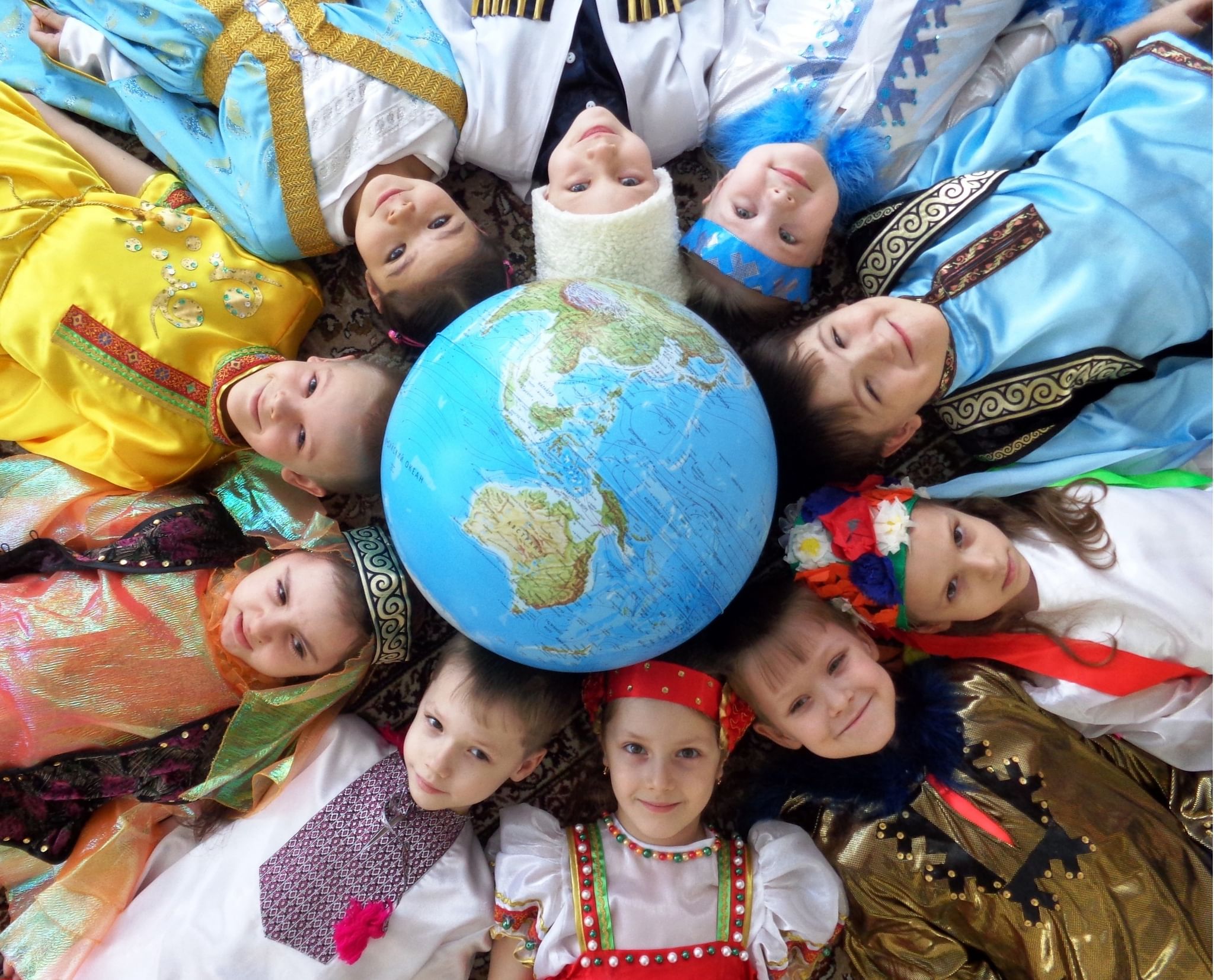 Подготовила ведущий библиотекарьМелихова Л.И.п. Виноградный2023 годЦель мероприятия: - развитие чувства патриотизма, - воспитание культуры общения,- формирование толерантности и мирного принятия людей различных национальностей.Текс беседы:Добрый день, дорогие друзья! Мы все с вами живем в одной большой стране – России. Мы – россияне! Наша родина Россия – самое большое государство мира. Её население составляет 146447424 человек (по этому показателю страна занимает 9 место по численности населения). В России проживают представители более 160 национальностей, которые говорят более чем на 100 языках. Много людей живет в нашей стране, много народов, но все они живут единой семьей, помогают друг другу. Жители России исповедуют различную религию: 73,3% – христиане, 10% исповедуют ислам, 0,2% – иудаизм, 0,2% – народные верования, 0,1% – буддизм и 16,2% – атеисты.- Скажите, ребята, представители каких национальностей проживают в нашем поселке Виноградный?- Замечательно! Очень часто на вопрос: «Где ты живешь, или где ты родился?», мы слышим разные ответы. Например, расскажите, ребята, где родились вы? (Ответы)- Но если мы отвечаем на вопрос о своем месте жительства, мы отвечаем одинаково – «Мой адрес – Россия!». Страна Россия – это наша большая Родина. Родина наша там, где мы родились.  Но, Россия большая, а часто говоря о родине, мы говорим о нашей малой родине.Вот, например, З. Александрова писала:«Если скажут слово «родина»,
Сразу в памяти встаёт
Старый дом, в саду смородина,
Толстый тополь у ворот.У реки берёзка-скромница
И ромашковый бугор…
А другим, наверно, вспомнится
Свой родной московский двор…».А Э Асадов говорит так: «…если б тогда у меня примерно
Спросили: какой представляю я Родину?
Я бы сказал, наверно: -
Она такая, как мама моя!А после я видел тебя иною,
В свисте метельных уральских дней,
Тоненькой, строгой, с большой косою -
Первой учительницей моей.Жизнь открывалась почти как в сказке,
Где с каждой минутой иная ширь,
Когда я шёл за твоей указкой
Всё выше и дальше в громадный мир!»А для В. Бокова Россия другая:«Россия в сердце не случайна,
Я исходил её пешком.
Она гремит во мне ключами,
Шумит весенними ручьями,
Над гнёздами орёт грачами,
Трубит пастушеским рожком.Россия! Я тебе обязан.
Ты вся, как церковь, на виду.
Твоей рукой, как сноп, я связан,
Поставлен в общую скирду!Служу тебе и днём и ночью,
Что тяжко, это ничего.
Своим словесным узоречьем
Ложусь я на твоё чело!»И вот в этой великой России живут 160 национальностей, говорящих на более чем 100 языках. Да русских больше всего. Но значит ли это, что мы главные и можем повелевать другими?А что будет, если каждая национальность нашей страны станет считать свою нацию самой-самой?Правильно ребята! Все наши народы соединяет дружба. Люди порознь не сделают того, что можно сделать вместе. Один посадит дерево, а все вместе – сад. Один успеет положить только кирпич, а у тех, кто вместе взялся за дело, уже Дом готов!Недаром у нас очень много пословиц и поговорок о дружбе. А какие пословицы и поговорки о дружбе знаете вы? (ответы)Пословицы и поговорки о дружбе.Без беды друга не узнаешь.Без друга в жизни туго.Без друга, который потерян, плохо, но плохо и с другом, который неверен.Без хорошего друга не узнаешь своих ошибок.Бедный знает и друга и недруга.Был бы друг – будет и досуг.Будешь работать вместе с друзьями, сердце станет сильным, как у льва.Бойся обидеть друга и выдать тайну врагу.Верному другу цены нет.Все за одного, а один за всех, тогда и в деле будет успех.Всякий выбирает себе друга по своему нраву.Врагу не кланяйся, а для друга – жизни не жалей.Вода у друга лучше, чем у врага – мёд.Вот как о дружбе говорили знаменитые люди:Для истинных друзей
Ты жизни не жалей,
Но отличить умей,
От недругов друзей.М. Джалил.Друзей познаешь лишь тогда
Когда к тебе придет беда.Н. Хосраев.Береги, щади неприкосновенность, уязвимость, ранимость, другого человека.
Не причиняй людям зла, обиды, боли, тревог и беспокойства.В.А. Сухомлинский.В крепкой дружбе наша сила
Дружбе – слава и хвала.Истинные друзья ничего не требуют один от другого во имя дружбы, но делают друг для друга все, что могут.В. Г. БелинскийКакие правильные, выверенные временем слова!Ребята, вы все учитесь в одном классе?А скажите, можно ли о вашем классе сказать – вот дружный класс?То есть, вы все друзья? Или кто-то дружит против кого-то? Итак, мы с вами поняли, что дружба может быть личная и коллективная.Перед вами, ребята, 2 плаката и карточки. Я хочу, чтобы вы взяли карточки и написали, какими качествами должен обладать ваш личный друг, и прицепить ее на 1 плакат. А на других карточках написать качества дружного коллектива и прицепить их на 2 плакат. Давайте посмотрим, чем же они отличаются?Знаете, ребята, у поэта Е. Евтушенко есть прекрасное стихотворение «Люди сильны друг другом».… Люди сильны друг другом,
Так, словно Севером – юг,
Так, словно пахарь – плугом,
Так, словно пахарем – плуг,
Люди сильны друг другом.
Что равнодушья мерзей?
Люди сильны испугом
Вдруг потерять друзей.И в заключение нашей беседы я хочу пожелать, чтобы у каждого из вас был настоящий друг. И в классе чтобы вы были товарищами и любое дело делали вместе, а не против кого-то. И закончу я нашу беседу словами поэта Алима Кешокова:«Хочу я, чтоб добро к тебе пришло,
Как свет весенний, как тепло костра:
Пусть для тебя источником добра
Не станет то, что для другого зло.»Источники информации:https://nsportal.ru/detskii-sad/vospitatelnaya-rabota/2021/10/21/poslovitsy-i-pogovorki-o-druzhbehttp://gcbs.ru/cbs/lib/ped/stichi_rodina/stihi.htmhttps://nsportal.ru/shkola/vneklassnaya-rabota/library/2021/11/10/beseda-v-druzhbe-narodov-edinstvo-rossii-09-11-2021https://infourok.ru/klassnyj-chas-v-druzhbe-narodov-edinstvo-rossii-5020854.html?ysclid=lob9ax65l9177515909